Can I sort the objects to the correct historical period?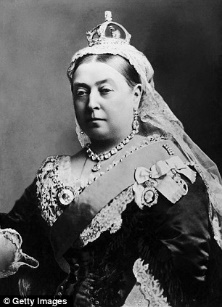 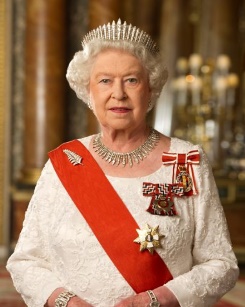 